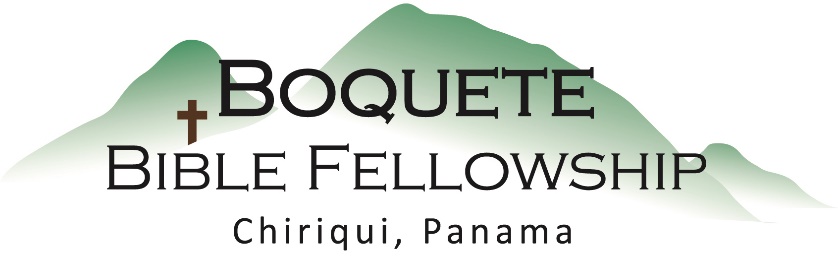 Adoración Dominical – 16 de julio, 2023Bienvenida y anunciosOración de limpieza: Oseas 14:7 Llamado a la adoración Salmo 100:1-4Adoración a través del canto Adoración a través de las ofrendasOración de iluminaciónSermón: Jesús Como SeñorRespuestaBendición: 2 Corintios 13:11, 14Anuncios para esta semanaEstudio bíblico de los miércoles – Hemos empezado  una  nueva serie de estudio Bíblico, dirigido por Bob Sylva, a las 10:30am, a través del libro de los Hechos. ¡Venga y únase a nosotros!Día Divertido de las Damas – Este jueves en la piscina en las Cabañas del Pequeño el 20 de julio de 10:00am hasta las 2:00pm. Contáctese con Karen para anotarse en la lista y obtener más detalles.La Reunión Congregacional Semi-Anual – Si no asistió a la reunión la semana pasada pero desea oírla grabación, póngase en contacto con Bryan.Notas del Sermón – Jesús Como SeñorQue si confiesas con tu boca a Jesús por Señor, y crees en tu corazón que Dios lo resucitó de entre los muertos, serás salvo. ¿Qué significa que Jesús es Señor?1.) Jesús __es__ Señor.2.) Jesús es __Señor__.Nadie puede decir: “Jesús es el Señor”, excepto por el Espíritu Santo. – 1 Corintios 12:3Si Jesús es nuestro Señor, Nosotros:1.) Le obedeceremos2.) Le atesoraremos como Supremo3.) Nos someteremos con alegría a Su Señor práctico en nuestras vidasEn términos prácticos: 36. Procuraremos no actuar al margen de Él, sino permanecer siempre en Él.37. Nunca lo enfrentaremos a Su Espíritu ni a Su Palabra.38. Nos someteremos a Él, incluso cuando tenga poco o ningún sentido para nosotros.39. Estaremos abiertos a ser modelados a imagen de Cristo de maneras que no nos gusten con las que        nos sentimos cómodos y que nunca elegiríamos 40. No premiaremos en última instancia la vida o el vivir, sino que le premiaremos a       Él en última instancia.41. Lo valoraremos más a Él que al dinero, la seguridad monetaria o lo que el dinero puede comprar.42. Le seguimos y vamos donde Él nos guie. Vamos donde el este y no iremos donde Él no esté.43. Mantenemos una conciencia aguda de nuestra propia falibilidad, y de nuestra capacidad de ser       engañados.